      Седмично разпределение        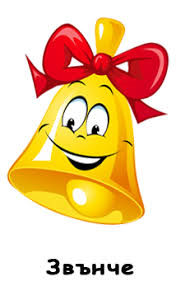 На Първа група „Звънче“За учебната 2020/2021 година    Изготвил:                                                                                                                                                           Утвърдил:   Д.Динева-  ст.учител                                                                                                                                      Сребра Славкова - Директор  И.Андрова- учител          ПОНЕДЕЛНИКВТОРНИК СРЯДАЧЕТВЪРТЪКПЕТЪКОколен святМатематикаМузикаИзобразително изкуствоКонструиране и технологииФизическа култураБългарски език и литератураМузикаследобедследобедследобедследобедследобедИзобразително изкуствоОколен святФизическа култураБългарски език и литератураФизическа култура